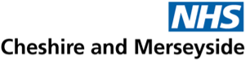 Cheshire and Merseyside Area Prescribing GroupRAG designation change (form B)This form should only be used for RAG designation changes to existing formulary drugs. Use form A for minor formulary amendments and form C for new drugs or new uses of current drugs. All forms should be completed electronically. Incomplete forms will be returned. Please list and include copies or hyperlinks to the references used in this application. Please return completed forms to apg@cheshireandmerseyside.nhs.uk. In case of query please contact apg@cheshireandmerseyside.nhs.uk. Cheshire and Merseyside Area Prescribing Group (CMAPG) will only consider applications submitted through local approval processes. Applications must be signed by appropriate sponsors from a relevant advisory or decision making groups. For drugs initiated in secondary care the sponsor must either be the Chair of the drugs and therapeutics committee or a medical director. For drugs initiated in primary care the sponsor must either be the Place medicines lead or medicines management group lead.Forms completed by drug company representatives will not be accepted. It is important that applications represent the view of the sponsoring organisation rather than those of the manufacturer. The relevant directorate pharmacist or Place medicines lead will be able to provide information such as financial implications and formulation information.The final decision may take at least 12 weeks and will be communicated back to you directly.ApplicationWhat is the purpose of this application?Please summarise what change is required and why. What is the reason for this application?MedicineGeneric name, brand name and manufacturerFormulation (e.g., tablets, capsules), strength and presentation (e.g., pack size, number of doses)Dose, frequency, course length (if applicable) and administration routeLicensed indication and proposed indicationAppropriatenessIndication for which the change of RAG designation is requiredState ‘All’ if the request is for all indications in formulary.Current RAG designation for the indication(s)Proposed RAG designationReason for change in RAG designationPlease refer to the RAG definitions and criteria.Implications for patientsFor example, benefits and risks, convenience, use of services.Service implications in primary or secondary careGuidance needing to be updated or developed.For example, policy statement, guidelines, prescribing support information or shared care.Additional background informationAffordabilityWhat resource or costs will need to be transferred to a different part of the system for the RAG change?State the patient numbers involved and the cost implicationOther costs and considerationsDeclarations of interestApplicantSponsorSignatoriesApplications must be signed by appropriate sponsors from a relevant advisory or decision making groups. For drugs initiated in secondary care the sponsor must either be the Chair of the drugs and therapeutics committee or a medical director. For drugs initiated in primary care the sponsor must either be the Place medicines lead or medicines management group lead.Completed forms should be returned to apg@cheshireandmerseyside.nhs.uk.  Applicant’s name: 			Date: Applicant’s job title, department or specialty:  Sponsor’s name: 			Date: Sponsor’s job title, department or specialty:  